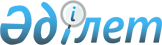 Атбасар аудандық мәслихатының 2021 жылғы 24 желтоқсандағы № 7С 12/12 "2022-2024 жылдарға арналған Сергеевка ауылдық округінің бюджеті туралы" шешіміне өзгерістер енгізу туралыАқмола облысы Атбасар аудандық мәслихатының 2022 жылғы 27 мамырдағы № 7С 19/12 шешімі
      Атбасар аудандық мәслихаты ШЕШТІ:
      1. Атбасар аудандық мәслихатының "2022-2024 жылдарға арналған Сергеевка ауылдық округінің бюджеті туралы" 2021 жылғы 24 желтоқсандағы № 7С 12/12 шешіміне келесі өзгерістер енгізілсін:
      1-тармақ жаңа редакцияда жазылсын:
      "1. 2022-2024 жылдарға арналған Сергеевка ауылдық округінің бюджеті тиісінше 1, 2 және 3 қосымшаларға сәйкес, оның ішінде 2022 жылға келесі көлемдерде бекітілсін:
      1) кірістер – 79 688,0 мың теңге, оның ішінде:
      салықтық түсімдер – 7 117,0 мың теңге;
      салықтық емес түсімдер – 0 теңге;
      негізгі капиталды сатудан түсетін түсімдер – 0 теңге;
      трансферттер түсімі – 72 571,0 мың теңге;
      2) шығындар – 81 161,0 мың теңге;
      3) таза бюджеттік кредиттеу – 0 теңге:
      бюджеттік кредиттер – 0 теңге;
      бюджеттік кредиттерді өтеу – 0 теңге;
      4) қаржы активтерімен операциялар бойынша сальдо – 0 теңге:
      қаржы активтерін сатып алу – 0 теңге;
      мемлекеттің қаржы активтерін сатудан түсетін түсімдер – 0 теңге;
      5) бюджет тапшылығы (профициті) – -1 473,0 мың теңге;
      6) бюджет тапшылығын қаржыландыру (профицитін пайдалану) – 1 473,0 мың теңге:
      қарыздар түсімі – 0 теңге;
      қарыздарды өтеу – 0 теңге;
      бюджет қаражатының пайдаланылатын қалдықтары – 1 473,0 мың теңге.";
      көрсетілген шешімнің 1, 4-қосымшалары осы шешімнің 1, 2-қосымшаларына сәйкес жаңа редакцияда жазылсын.
      2. Осы шешiм 2022 жылғы 1 қаңтардан бастап қолданысқа енгiзiледi. 2022 жылға арналған Сергеевка ауылдық округінің бюджеті 2022 жылға арналған жоғары тұрған бюджеттерден нысаналы трансферттер
					© 2012. Қазақстан Республикасы Әділет министрлігінің «Қазақстан Республикасының Заңнама және құқықтық ақпарат институты» ШЖҚ РМК
				
      Атбасар аудандықмәслихатының хатшысы

Б.Қамбатыров
Атбасар аудандық мәслихатының
2022 жылғы 27 мамырдағы
№ 7С 19/12 шешіміне
1 қосымшаАтбасар аудандық мәслихатының
2021 жылғы 24 желтоқсандағы
№ 7С 12/12 шешіміне
1 қосымша
Санаты
Санаты
Санаты
Санаты
Сома, мың теңге
Сыныбы
Сыныбы
Сыныбы
Сома, мың теңге
Кіші сыныбы
Кіші сыныбы
Сома, мың теңге
Атауы
Сома, мың теңге
I. Кірістер
79 688,0
1
Салықтық түсімдер
7 117,0
04
Меншікке салынатын салықтар
2 701,0
1
Мүлікке салынатын салықтар
148,0
3
Жер салығы
150,0
4
Көлік құралдарына салынатын салық
2 403,0
05
Тауарларға, жұмыстарға және қызметтерге салынатын iшкi салықтар
4 416,0
3
Табиғи және басқа да ресурстарды пайдаланғаны үшін түсетін түсімдер
4 416,0
2
Салықтық емес түсімдер
0
3
Негізгі капиталды сатудан түсетін түсімдер
0
4
Трансферттер түсімі
72 571,0
02
Мемлекеттiк басқарудың жоғары тұрған органдарынан түсетiн трансферттер
72 571,0
3
Аудандардың (облыстық маңызы бар қаланың) бюджетінен трансферттер
72 571,0
Функционалдық топ
Функционалдық топ
Функционалдық топ
Функционалдық топ
Сома, мың теңге
Бюджеттік бағдарламалардың әкiмшiсi
Бюджеттік бағдарламалардың әкiмшiсi
Бюджеттік бағдарламалардың әкiмшiсi
Сома, мың теңге
Бағдарлама
Бағдарлама
Сома, мың теңге
Атауы
Сома, мың теңге
II. Шығындар
81 161,0
01
Жалпы сипаттағы мемлекеттiк қызметтер
15 155,0
01
124
Аудандық маңызы бар қала, ауыл, кент, ауылдық округ әкімінің аппараты
15 155,0
01
124
001
Аудандық маңызы бар қала, ауыл, кент, ауылдық округ әкімінің қызметін қамтамасыз ету жөніндегі қызметтер
15 155,0
07
Тұрғын үй-коммуналдық шаруашылық
843,0
07
124
Аудандық маңызы бар қала, ауыл, кент, ауылдық округ әкімінің аппараты
843,0
07
124
008
Елді мекендердегі көшелерді жарықтандыру
743,0
07
124
011
Елді мекендерді абаттандыру мен көгалдандыру
100,0
12
Көлiк және коммуникация
1 430,0
12
124
Аудандық маңызы бар қала, ауыл, кент, ауылдық округ әкімінің аппараты
1 430,0
12
124
013
Аудандық маңызы бар қалаларда, ауылдарда, кенттерде, ауылдық округтерде автомобиль жолдарының жұмыс істеуін қамтамасыз ету
500,0
12
124
045
Аудандық маңызы бар қалаларда, ауылдарда, кенттерде, ауылдық округтерде автомобиль жолдарын күрделі және орташа жөндеу 
930,0
13
Басқалар
63 733,0
13
Аудандық маңызы бар қала, ауыл, кент, ауылдық округ әкімінің аппараты
63 733,0
13
057
"Ауыл-Ел бесігі" жобасы шеңберінде ауылдық елді мекендердегі әлеуметтік және инженерлік инфрақұрылым бойынша іс-шараларды іске асыру
63 733,0
III. Таза бюджеттік кредиттеу
0
Бюджеттік кредиттер
0
Бюджеттiк кредиттердi өтеу 
0
IV. Қаржы активтерімен операциялар бойынша сальдо
0
Қаржы активтерiн сатып алу 
0
Мемлекеттің қаржы активтерiн сатудан түсетiн түсiмдер 
0
V. Бюджет тапшылығы (профициті)
-1 473,0
VI. Бюджет тапшылығын қаржыландыру (профицитін пайдалану) 
1 473,0
Қарыздар түсімі
0
Қарыздарды өтеу
0
Бюджет қаражатының пайдаланылатын қалдықтары
1 473,0
8
Бюджет қаражатының пайдаланылатын қалдықтары
1 473,0
01
Бюджет қаражаты қалдықтары
1 473,0
1
Бюджет қаражатының бос қалдықтары
1 473,0Атбасар аудандық мәслихатының
2022 жылғы 27 мамырдағы
№ 7С 19/12 шешіміне
2 қосымшаАтбасар аудандық мәслихатының
2021 жылғы 24 желтоқсандағы
№ 7С 12/12 шешіміне
4 қосымша
Атауы
Сома, мың теңге
Барлығы
65 174,0
Аудандық бюджеттен ағымдағы нысаналы трансферттер
1 192,0
Аудандық маңызы бар қалаларда, ауылдарда, кенттерде, ауылдық округтерде автомобиль жолдарының жұмыс істеуін қамтамасыз ету
500,0
Мемлекеттік әкімшілік қызметшілердің еңбегіне ақы төлеуге
692,0
Облыстық бюджеттен берілетін ағымдағы нысаналы трансферттер
17 857,0
"Ауыл-Ел бесігі" жобасы шеңберінде ауылдық елді мекендердегі әлеуметтік және инженерлік инфрақұрылым бойынша іс-шараларды іске асыру шеңберінде Сергеевка ауылында ашық спорт алаңын орнату
17 857,0
Республикалық бюджеттен берілетін ағымдағы нысаналы трансферттер
46 125,0
Азаматтық қызметшілердің жекелеген санаттарының, мемлекеттік бюджет қаражаты есебінен ұсталатын ұйымдар қызметкерлерінің, қазыналық кәсіпорындар қызметкерлерінің жалақысын көтеруге
249,0
"Ауыл-Ел бесігі" жобасы шеңберінде ауылдық елді мекендердегі әлеуметтік және инженерлік инфрақұрылым бойынша іс-шараларды іске асыру шеңберінде Сергеевка ауылы А.Құнанбаев көшесіндегі автожол учаскесін орташа жөндеу
45 876,0